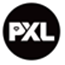 Leeratelier ‘Tips & tricks bij plannen’Lessen volgen, sporten, vrienden, familie, hobby’s, studeren… Als student heb je heel wat verplichtingen. Dit maakt het soms moeilijk om te weten wat je eerst moet doen. De studycoach zet je in gang en helpt je bij het maken van een realistische planning.    INSCHRIJVEN: Dit kan via EPOS.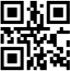 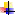 Meld je in epos aan via de volgende link https://epos.pxl.be/ of via de QR-code:    PLANNING:	De juiste data, uren en locatie zijn ook terug te vinden in EPOS.Een leeratelier bestaat uit een sessie van anderhalf uur. Daarna kan je terecht bij de studentenondersteuner van je opleiding voor verdere begeleiding.    MEER INFO:	Voor verdere info kan je een mailtje sturen naar Mieke Boes (mieke.boes@pxl.be), Jens Degroef (jens.degroef@pxl.be), Sofie Leekens (sofie.leekens@pxl.be) of …..Of kan je contact opnemen met de studentenondersteuner op het studentpoint.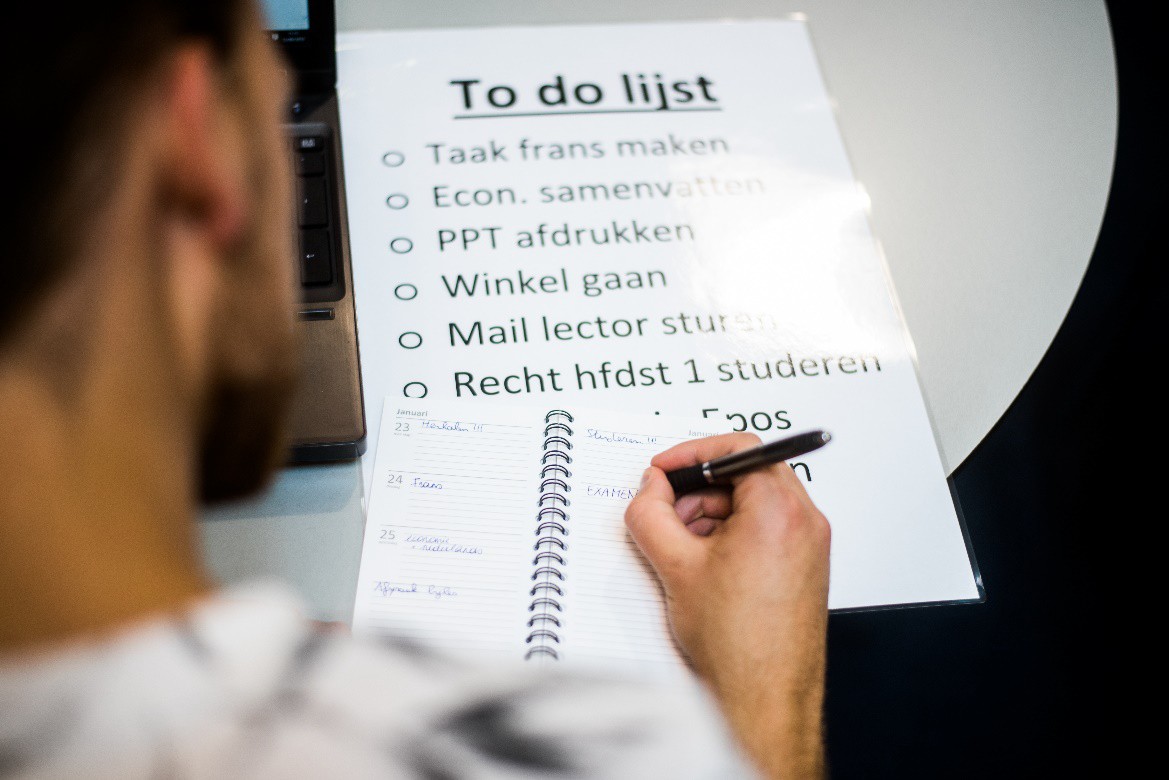 